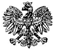 Zgierz, dn. 17.08.2022 r.ZP.272.18.2022.MW/4INFORMACJA O KWOCIE PRZEZNACZONEJ NA SFINANSOWANIE ZAMÓWIENIANa podstawie art. 222 ust. 4 ustawy z dnia 11 września 2019 r. – Prawo zamówień publicznych (tj. Dz. U. z 2021 r., poz. 1129 ze zm.) Powiat Zgierski reprezentowany przez Zarząd Powiatu Zgierskiego informuje, że na sfinansowanie zamówienia publicznego prowadzonego w trybie podstawowym na podstawie art. 275 pkt. 2 Ustawy, pn.:  Zamówienie publiczne polegające na realizacji robót budowlanych oraz usług projektowych dla potrzeb budynku Dom Pomocy Społecznej im. Jana Pawła II  w Głownie z siedzibą przy ul. Krasickiej 51  w Głownie (zwanego dalej DPS w Głownie) w celu realizacji zadania inwestycyjnego pn.: „Poprawa efektywności energetycznej w DPS w Głownie”, realizowanego w systemie zaprojektuj i wybuduj, zamierza przeznaczyć łączną kwotę w wysokości 2 236 683,71 zł brutto w podziale na lata:rok 2022 – 74 240,00 zł brutto, rok 2023 – 2 162 443,71 zł brutto.                                                                                              Zarząd Powiatu Zgierskiego___________________________________________________( podpis Kierownika Zamawiającego lub osoby upoważnionej)                                                                                                          Skarbnik Powiatu Zgierskiego                                                                                                                                           __________________________________                                                                                                                                          ( podpis Skarbnika Powiatu Zgierskiego)          ZARZĄD  POWIATU  ZGIERSKIEGO                     95-100 Zgierz, ul. Sadowa 6a                    Tel. (42) 288 81 00,  fax (42) 719 08 16                     zarzad@powiat.zgierz.pl, www.powiat.zgierz.pl